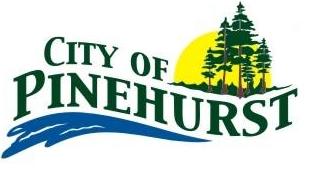 AGENDA	REGULAR MEETING OF THE CITY COUNCIL OF THE CITY OF TUESDAY, JUNE 9, 20206:00 P.M.	1)	Call meeting to Order			a.	Establish a Quorum			b.	Invocation – Dan Mohon			c.	Pledges of Allegiance – Dan Perrine of KOGT			d.	National Anthem by Crystal Wells	2) 	Approval of minutes of last meetings			a.	Regular Session of May 12, 2020b.	Special Session of May 22, 2020			c.	Special Session of May 26, 2020	3)	Review Budgeted Expenditures of April 2020	4)	Citizen Comments:At this time, members of the audience may comment on any subject.  Please limit your comments to a maximum of three minutes.  The  Open Meetings Act prohibits the Council from discussing items not listed on the agenda.  You may be directed to the appropriate department head for an answer to your question, or your concern may be placed on a future agenda for Council’s consideration.5)	Consideration of accepting an Engagement Letter from Keri Michutka, CPA to perform the annual audit for the fiscal year ending September 30, 20206)	Consideration of approving a Rerate Agreement with TML Health to provide Medical Insurance Benefits to City of Pinehurst employees7)	Discussion and possible action on entering into an Inter-Local Agreement between Sulphur Springs Police Department, Franklin County Sheriff’s Office, and the City of Pinehurst for access to a hosted Secure Facility with Information Technology Resources and NET Data or GHS Systems and Government Software8)	Consideration of approving an Ordinance amending Ordinance Numbers 306 and 371-02 providing for Water Deposits and Garbage Deposits for New Residential and Commercial Customers9)	Discussion and possible action to approve a contract for Fire Department dispatch services between the City of Pinehurst and Emergency Services District #2 10)	Discussion and possible action to authorize the Mayor to apply for the Coronavirus Relief Fund through the Care Act  11)	Discussion and possible action to start procurement for General Engineering services12)	Consideration of appointing a Rating Committee for General Engineering services13)	Discussion and possible action to start the procurement process for Engineering and Grant Administrative services for the GLO-CDBG Mitigation Grant (Harvey Round 2)14)	Consideration of appointing a Rating Committee to review Requests for Qualifications and Requests for Proposals for Engineering and Grant Administrative services for the GLO-CDBG Mitigation Grant (Harvey Round 2)15)	Discussion and possible action to honor Alderman John Zerko by renaming the 3500 Block of Peacock Street to Zerko Lane       	16)	Announcements, Comments, and Requests from Council	17)	AdjournmentEXECUTIVE SESSION STATEMENT: The City Council reserves the right to adjourn into Executive Session at any time during the course of this meeting to discuss any of the matters listed above, as authorized by the Texas Government Code, Section 551.071 (Consultation with Attorney), 551.072 (Deliberations about Real Property), 551.073 (Deliberations about Gifts and Donations), 551.074 (Personnel Matters), 551.076 (Deliberations about Security Devices) and 551.087 (Economic Development).CERTIFICATION:  I certify that a copy of the June 9, 2020 agenda of items to be considered by the Pinehurst City Council was posted on the City Hall bulletin board on June 5, 2020 before 6:00 p.m./s/  Debbie Cormier		Debbie Cormier, City SecretaryRemoved by:  ____________________________________	Date and Time:  _____________________________This facility is wheelchair accessible and special parking spaces are available.  Please send all requests for accommodations or interpretive services to the City Secretary at least two (2) working days prior to the meeting so that arrangements can be made.  You may contact the City Secretary at (409) 886-3873 or by FAX at (409) 886-7660.